Publicado en  el 31/08/2015 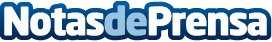 Las playas españolas más populares del veranoDatos de contacto:Nota de prensa publicada en: https://www.notasdeprensa.es/las-playas-espanolas-mas-populares-del-verano_1 Categorias: Viaje Turismo http://www.notasdeprensa.es